MondayTuesdayWednesdayThursdayFriday1.  Bank Holiday.  Nursery is closed today.2.  We will be making hedgehogs for Hedgehog Awareness.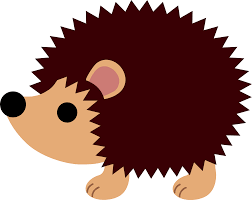 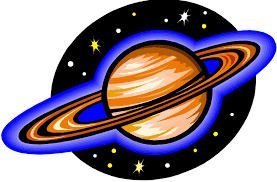 5.  We will be making space biscuits for Space Day.8.  Bank Holiday.Nursery is closed today.9.  Lets make crafts to celebrate King Charles.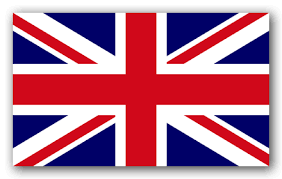 11.  Chalk printing.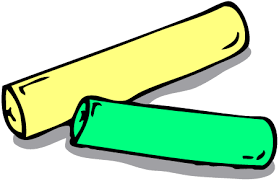 15.  Today we will be exploring farm animals in the tuff tray.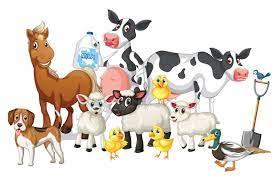 17.   National Instruments Day.  We will be exploring different insturments and songs.   18. Parents Evening.  Make sure you book your appointments!19.  Lets explore different messy activities. 22.  We hope you all had a lovely weekend please bring in any photos.23.  Let’s bake our own cookies. 24.  Fruit printing in paint.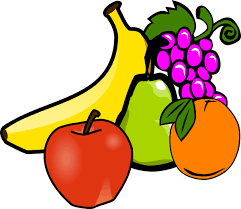 26.  World Elmer Day!We will be using different colours to create our own Elmer.29. Spring Bank Holiday.  Nursery is closed today.30.  We hope you had a great Bank Holiday.31. Today we will be holding a food tasting session.